ДЕПАРТАМЕНТ ОБРАЗОВАНИЯ АДМИНИСТРАЦИИ ГОРОДА ТОМСКАМУНИЦИПАЛЬНОЕ АВТОНОМНОЕ ДОШКОЛЬНОЕ ОБРАЗОВАТЕЛЬНОЕ УЧРЕЖДЕНИЕ ДЕТСКИЙ САД № 54 Г.ТОМСКА (МАДОУ № 54)2-й Басандайский пер., д. 8, Томск, 634016, т.: (3822)  42 78 62, факс: (3822) 41 09 34, е-mail: dsad54@mail.tomsknet.ruОГРН 1087017002731    ИНН/КПП    7017203643/701701001Отчет по реализации Плана соглашения в рамкахПилотного проекта УНИТВИН ЮНЕСКО «Межрегиональное сетевое партнерство: Учимся жить устойчиво в глобальном мире. Экология. Здоровье. Безопасность»1.Общие сведения:1.Тема: «Развитие экологического мышления в интересах устойчивого развития. Зеленые аксиомы в детском саду и дома»2.Работа,  проводимая в МАДОУ: инновационная, просветительская3.Вид планирования: образовательный проект: «Наш новый детский сад – экосад.», план работы 2019 -2020.4. Группы ДОУ реализующие данную тему: средние, старшие, подготовительныеКоличество участников (детей) - 1805. Количество участников: педагогов - 42;6. Количество участников партнерства, прошедших курсы повышения квалификации  (по накопительной с 2016 года) – 5 2.Описание мероприятий  по направлениям  деятельности:2.1.Освоение понятийного аппарата образования для устойчивого развития.Описание мероприятийТема Модель - схема  проведения экологического занятия на  принципах УР, адаптированного  для дошкольного возраста»ФормаСеминар – практикум  для педагогов МАДОУ № 54 , присутствовало 36 педагогов (март 2020).Краткое содержаниеНа семинаре просмотрено выступление Злобиной А.К.  в рамках Первого Всероссийского фестиваля научно – практических разработок по образованию для УР: ФГБНУ «Институт стратегии развития образования РАО». В групповой работе апробирована работа по адаптации данного опыта к дошкольному возрасту. 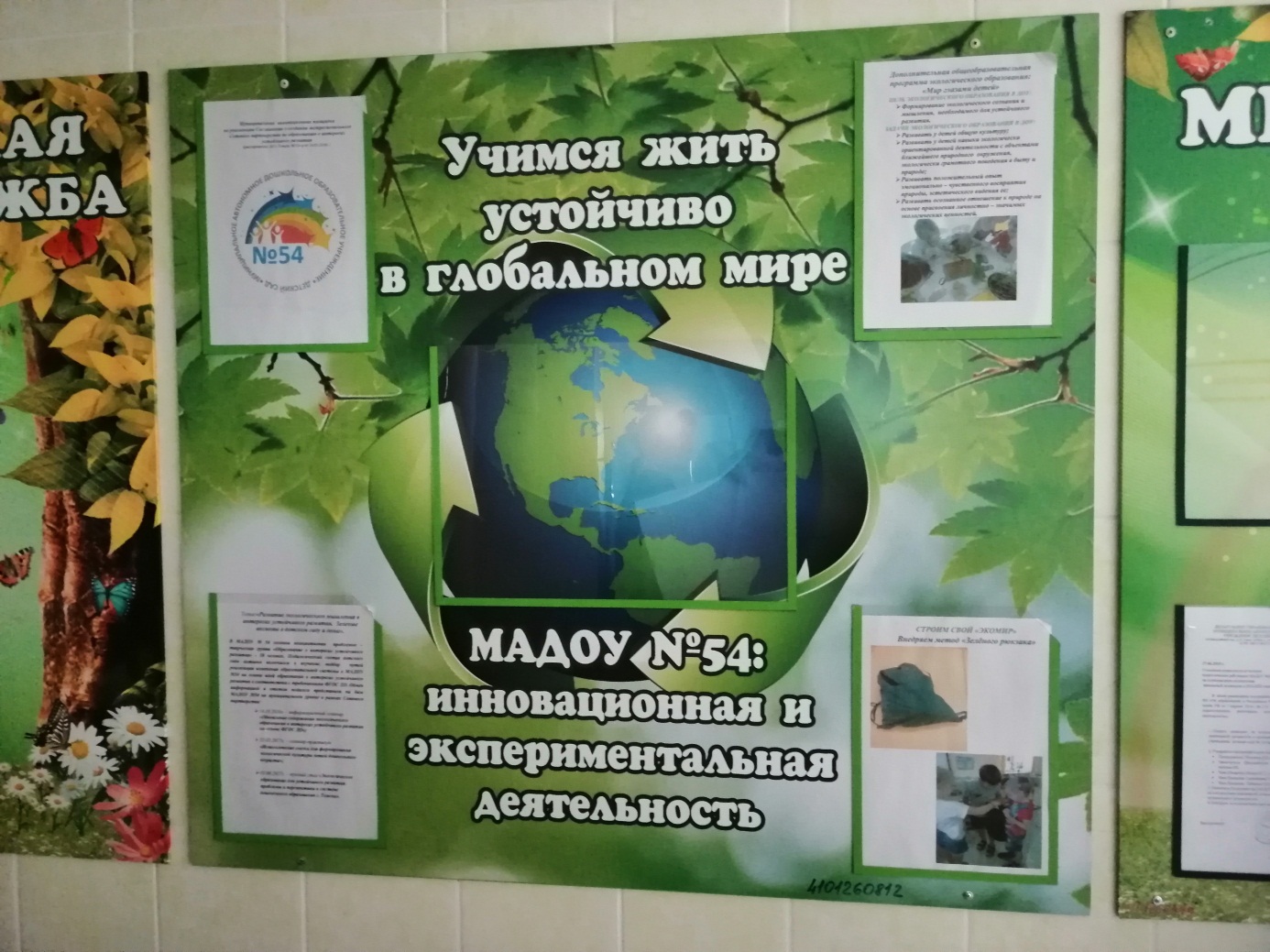 2.2.Распространениние идей  и ценностей образования для УР  среди педагогической общественности, детей и их родителей.Тема1.«Земля - кормилица»ФормаОсенняя  ярмарка для всех субъектов образовательного процесса в МАДОУ № 54, (общее количество участников детей – 256, в том числе дети с ОВЗ и дети – инвалиды (ДЦП, РАС, ТНР) – 56; присутствующие родители -94, педагоги и работники детского сада -40). Краткое содержаниеИскусственные природные системы – огород, поля, сады. Пища – ресурс необходимый для жизни. Урожай – результат труда человека и рачительного обращения с почвой. Зависимость человека от природных факторов. Сохраняем и продолжаем традиции русского народа  уважительного отношения к земле, как кормилице, человеку труда. Учимся ответственному потреблению.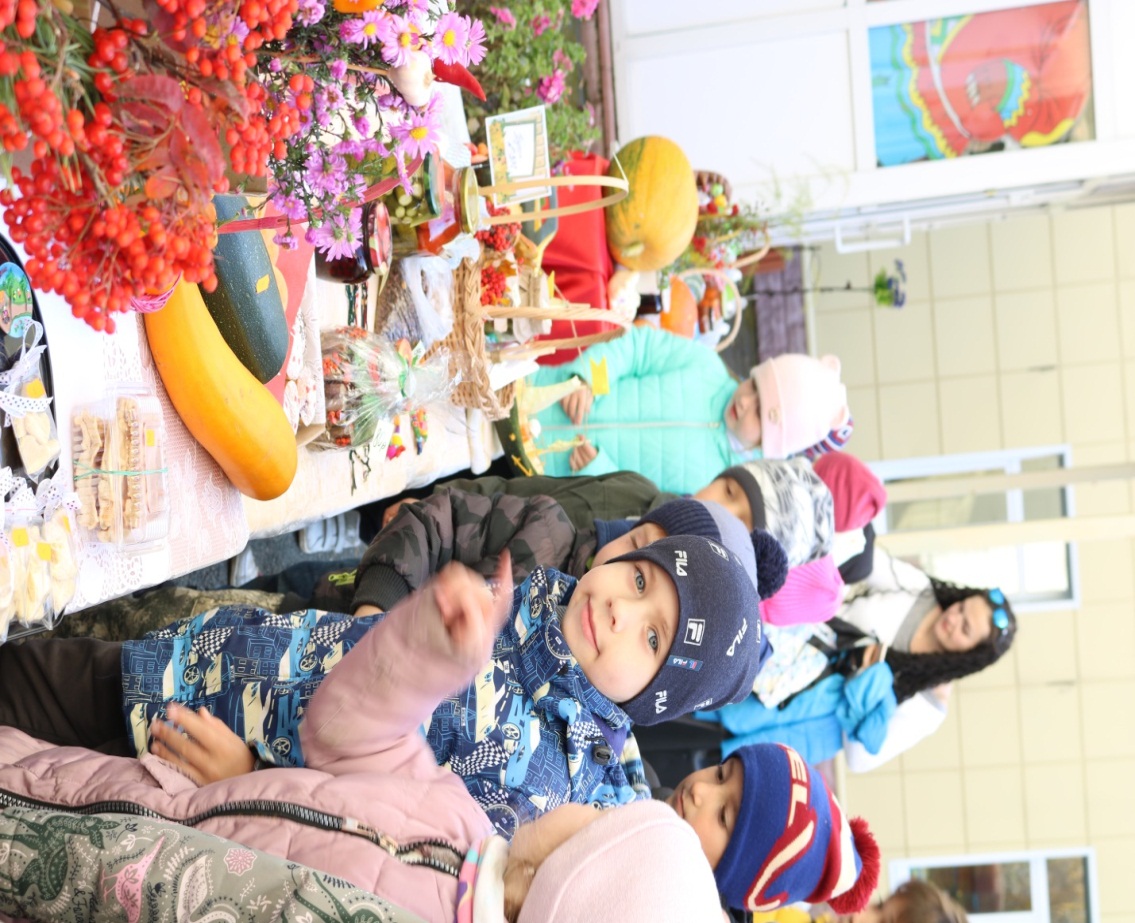                                                                         «Земля - кормилица» - осенняя ярмарка03.10.2019г.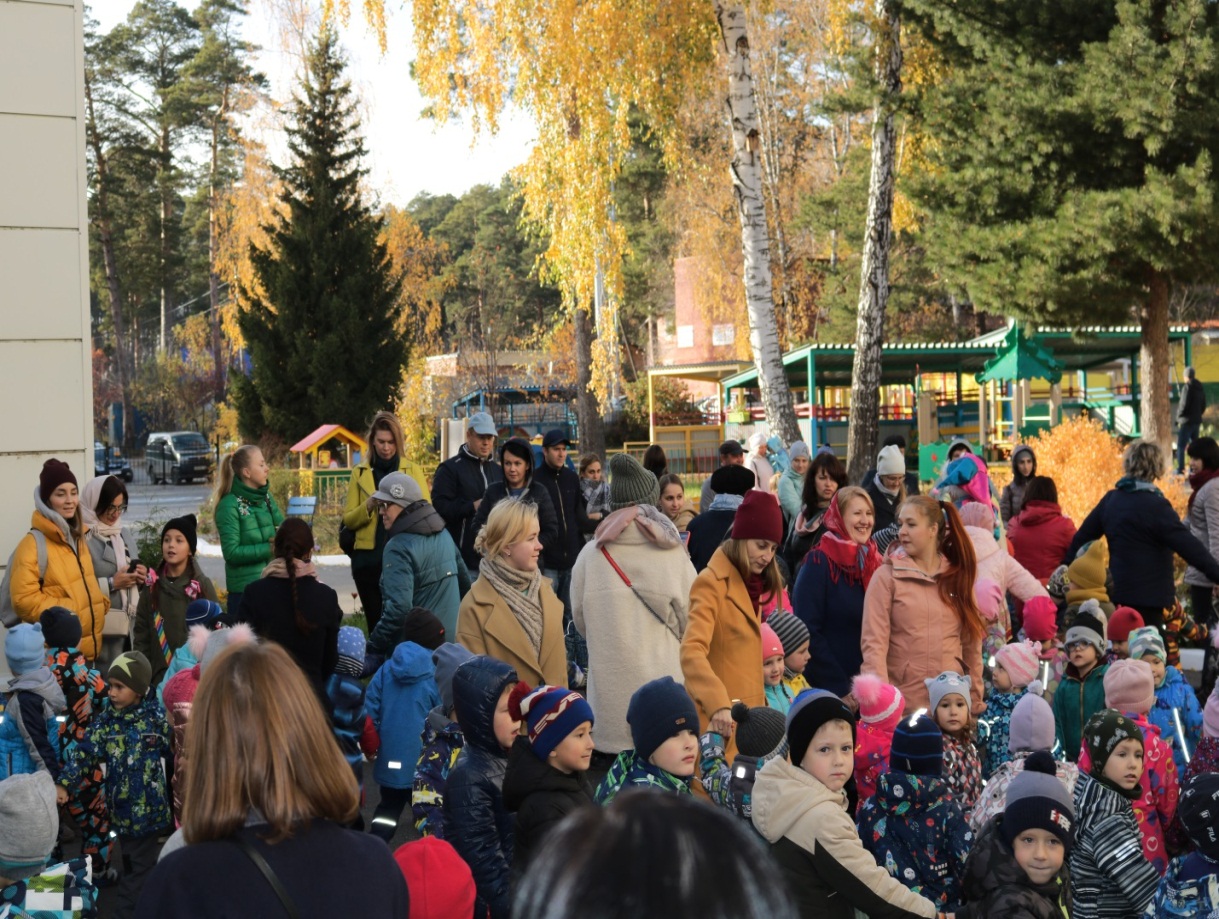 «Земля - кормилица» - осенняя ярмарка03.10.2019г.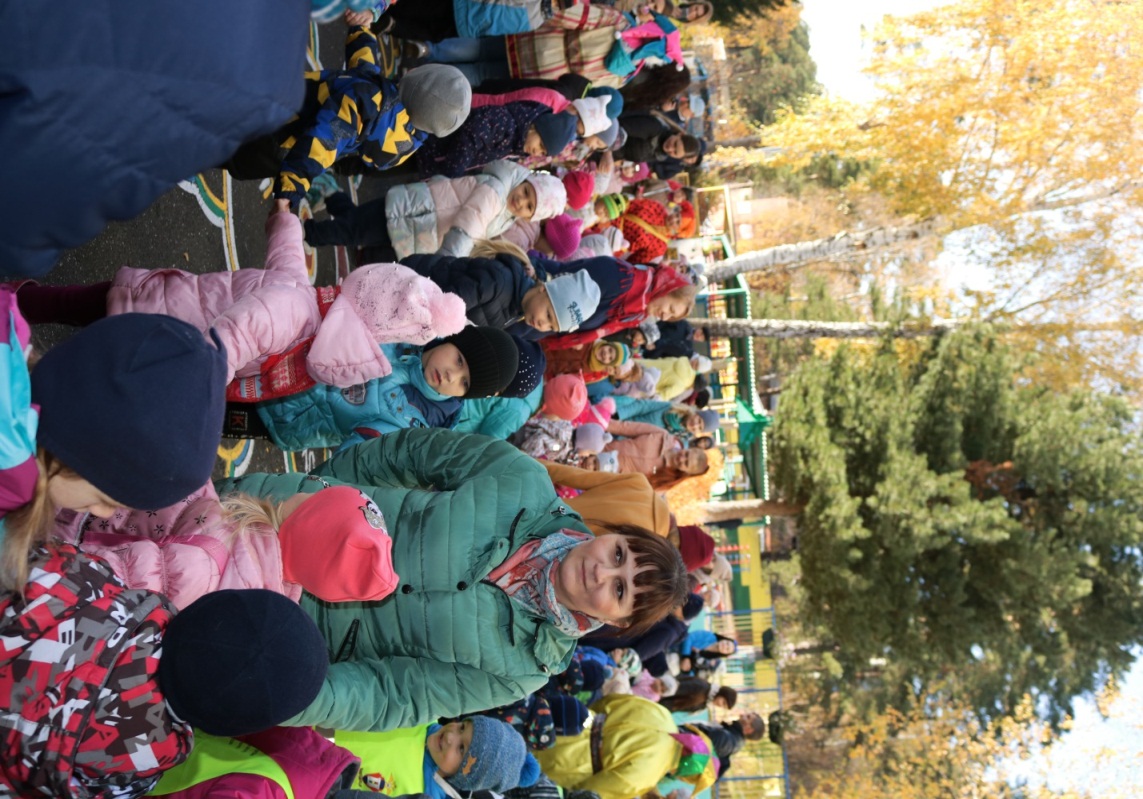 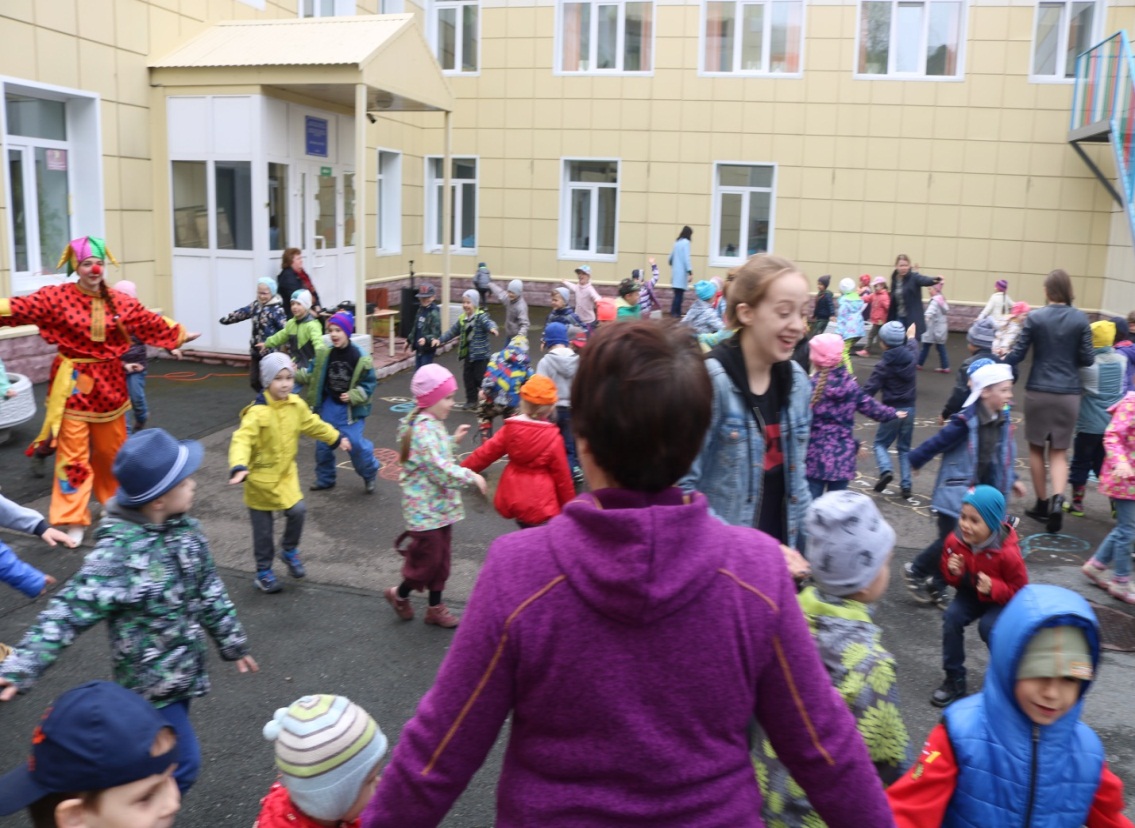  Общее гуляние: «Земля - кормилица» - осенняя ярмарка03.10.2019г.Тема2.«Разделяй и сохраняй» Формаприродоохранная  акция  в рамках экологического проекта Новосибирской региональной общественной организации по защите и охране окружающей среды «Экологи», октябрь 2019Краткое содержаниеДошкольники, родители, педагоги МАДОУ № 54  совместно участвовали в сборе крышек от пластиковых бутылок, макулатуре, батареек. Общее количество детей -156, родители -286, педагоги – 38.Тема3.«Использование технологии Ай-трекинг как средства альтернативной и аугментативной коммуникации» Формагородской  семинар – практикум; ноябрь 2019г. Присутствовало -  54 педагога.Краткое содержаниеБыл представлен опыт по коррекционно – развивающей работе  с детьми - инвалидами, в системе логопедической, дефектологической, художественно - эстетической работы, системных коммуникационных  ай – трекингов в комбинированных и компенсирующих  группах  под принципом  уважения и ценности всех людей, нравственных императивов, готовности к сотрудничеству всех педагогов и родителей для достижения общих целей в развитии дошкольников.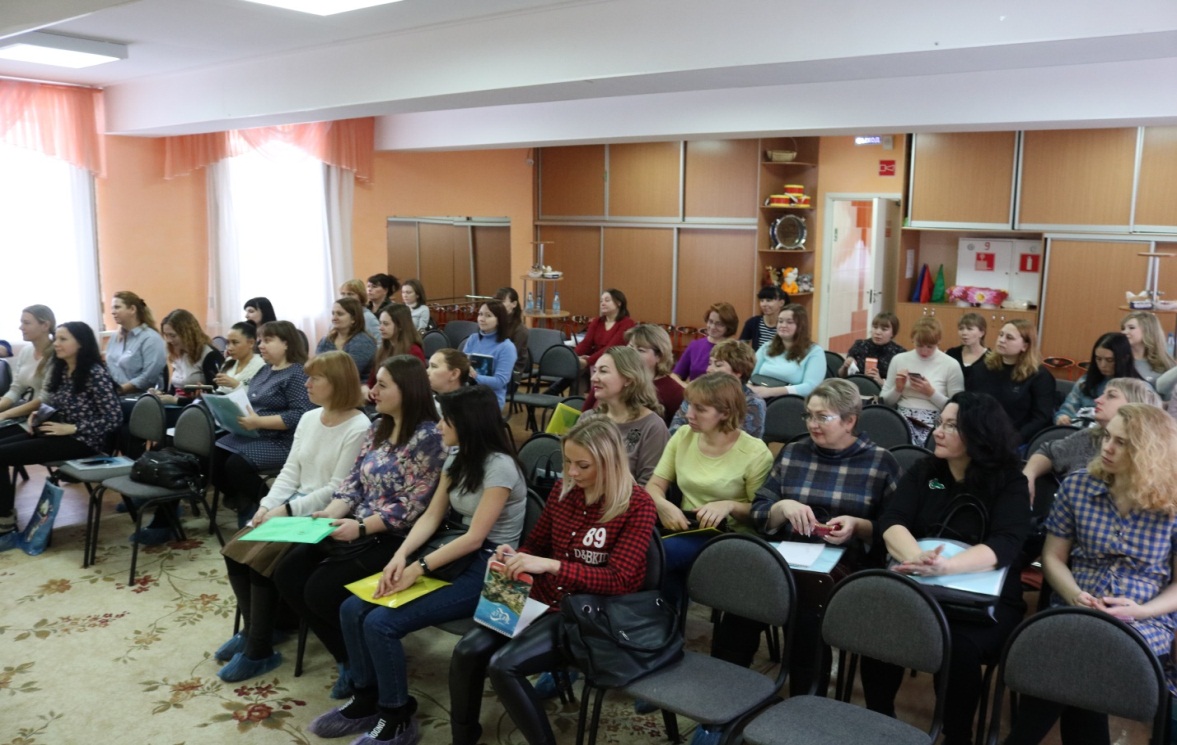 «Использование технологии Ай-трекинг как средства альтернативной и аугментативной коммуникации»; городской  семинар – практикум; 13 ноября 2019г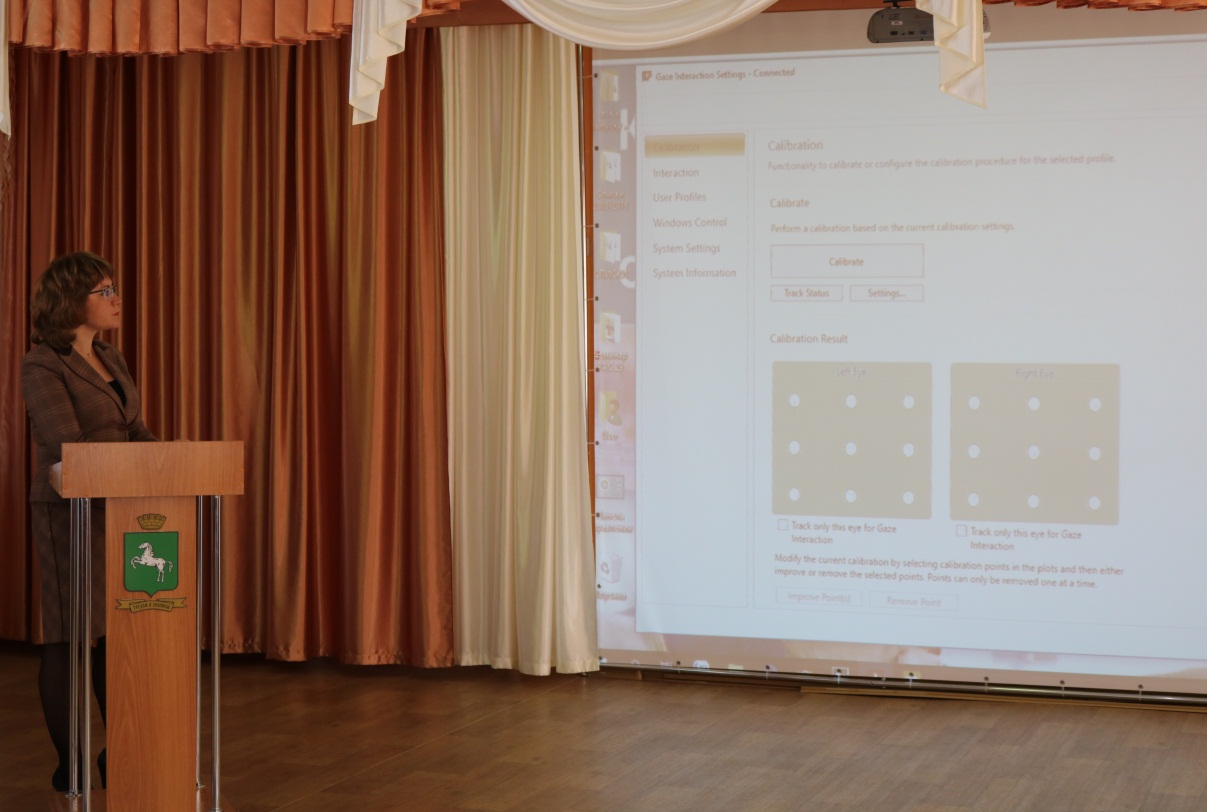 «Использование технологии Ай-трекинг как средства альтернативной и аугментативной коммуникации»; городской  семинар – практикум; 13 ноября 2019гТема 4. «Опыт работы со смыслами Зеленых аксиом в нашей профессиональной деятельности» ФормаПервый  Всероссийский Фестиваль научно – практических разработок  по образованию для УР: ФГБНУ «Институт стратегии образования РАО»; 5 февраля  2020;Краткое содержаниеВидеоотчет представлен на сайте http://partner-unitwin.net.Тема5. «Новый год – праздник семейный» Форма Заседание родительского клуба для родителей детей с ОВЗ «ВЫ+ МЫ»,  мастер – класс «Новогодний подарок своими руками», декабрь 2019; 22 родителя, 20 детей, 8 педагогов.Краткое содержаниеСохраняем семейные ценности. Воспитываем  готовность к сотрудничеству всех субъектов образовательного пространства МАДОУ № 54 в принятии нравственных императивов для УР.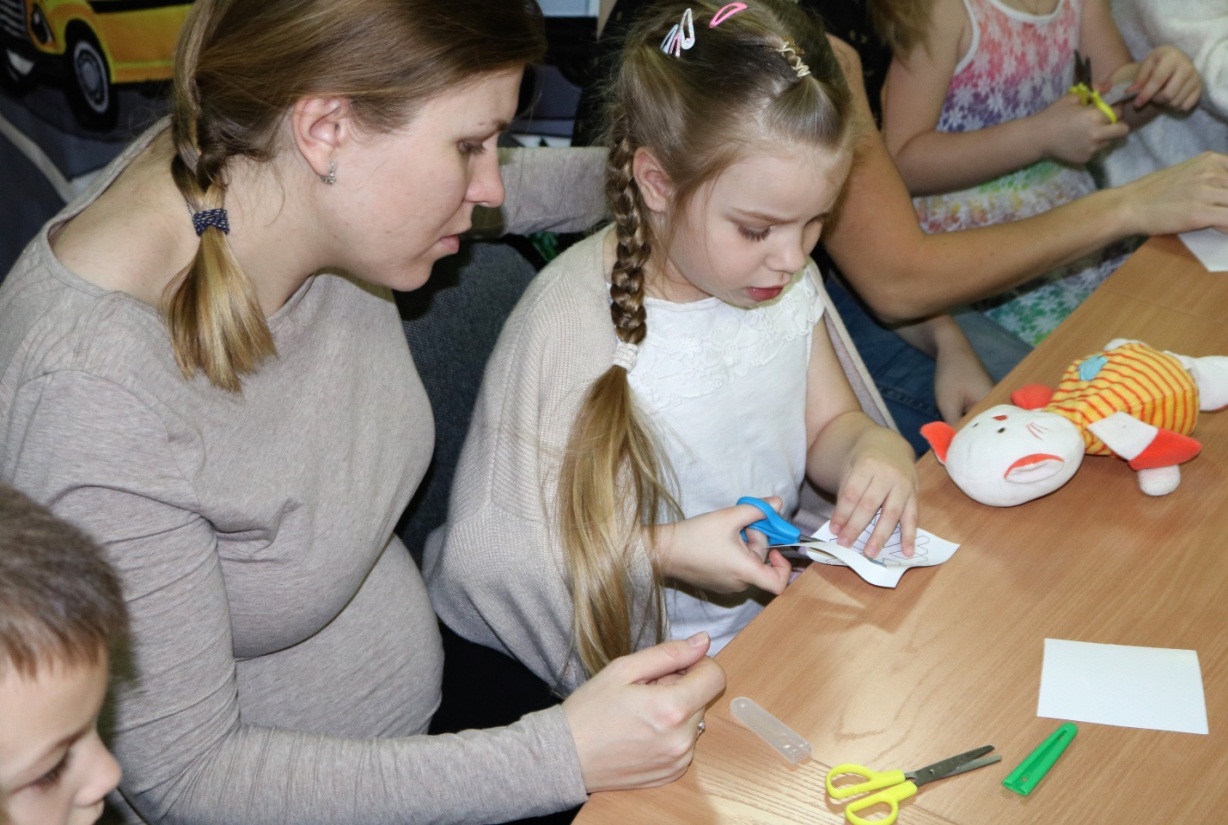  Заседание родительского клуба ВЫ+ МЫ,  Мастер – класс « Новогодний подарок своими руками», декабрь 2019Тема«Никто не забыт, ничто не забыто» ФормаОбразовательный проект в рамках празднования 75- летия  Победы в ВОВ.   Акция «Окно Победы», исследовательские проекты в подготовительных, старших, средних группах «Война в жизни моей семьи»; «Я помню, я горжусь»Краткое содержаниеСохранение  культурной памяти молодого поколения, уважение подвига солдата – защитника, выживание человечества – сохранение мира на планете. Видеоотчет представлен  на сайте региональной телекомпании «Томские вести» 7 мая 2020г. tomsk-time.ru /news/video.  Приняло участие до 100 семей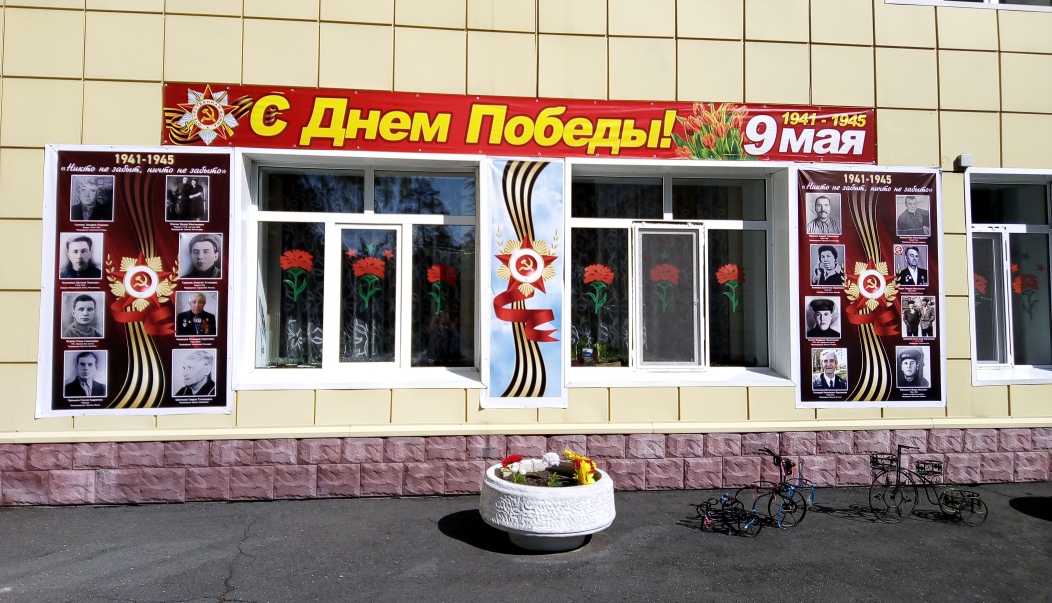 Акция «Окно Победы»,Май 2020г.2.3. Оказание консультационной помощи воспитателям, участвующим в проектах сетевого партнерства.ТемаИспользование методов эмоциональной живописи, зеленого рюкзака  и эмоционального театра в образовательной деятельности МАДОУ № 54ФормаОткрытые просмотры  для воспитателей МАДОУ № 54Краткое содержаниеОткрытые мероприятия  разработали и показали: Федякшина Е.М., Секисова Л.С., Коренькова О.А., Урюпина Е.А., Краснова О.В., Сальникова О.А; с 30.01.2020 – 06.02.2020г. посетили  22 педагога МАДОУ № 54.Открытые  мероприятия  разработали и показали: Буклова Ю.В., Лахадынова О.Н., Жданова И.Г., Полевахо Т.А., Семипиленко Г.В., Павлова Н.М., Стрыгина А.В. 17.02.20.- 11.03.20. Посетили 18 педагогов.Открытые  занятия разработали и показали:  Персиянова Е.Е., Игнатова Ю.Ю, Черепанова Е.В.) 13.03.20. Присутствовало 24 педагогаОткрытые  занятия разработали и показали: Бовкун А.В., Сидорова Е.В., Урюпина Р.М. 17.03.200. Присутствовало 17 педагогов.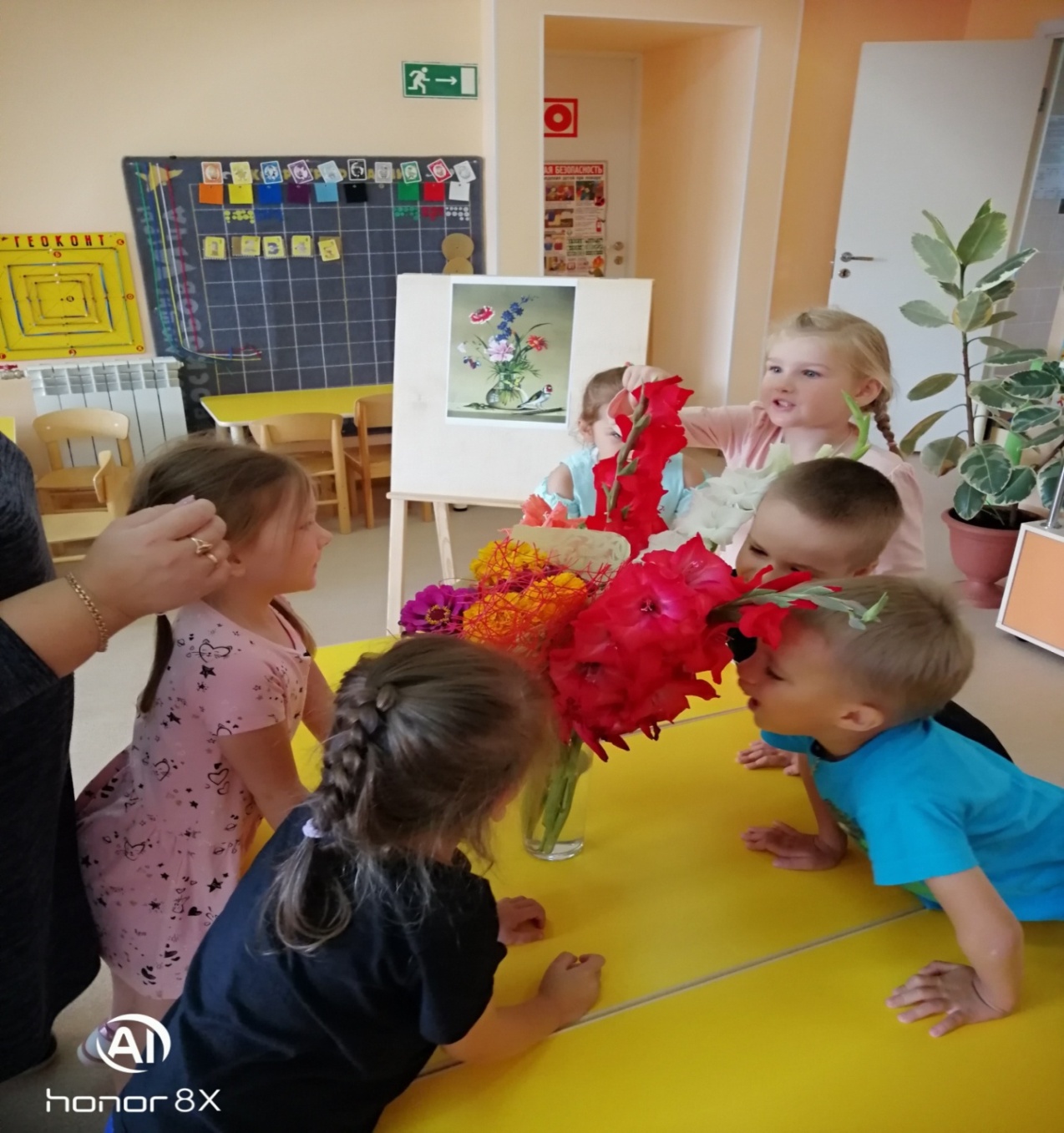 ННОД в старшей группе комбинированной направленности №30830.01.2020г., Секисова Л.С., воспитатель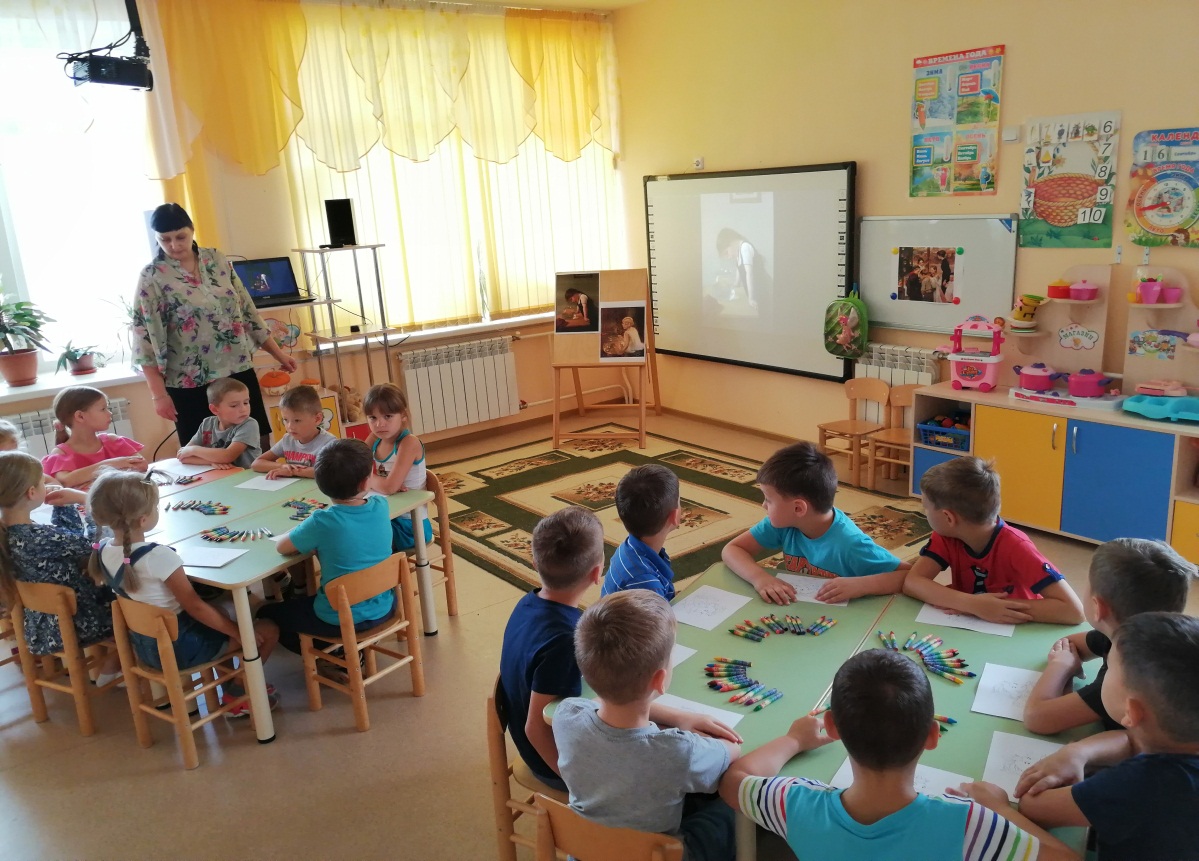 ННОД в подготовительной  группе №30530.01.2020г., Сальникова О.А.,  воспитатель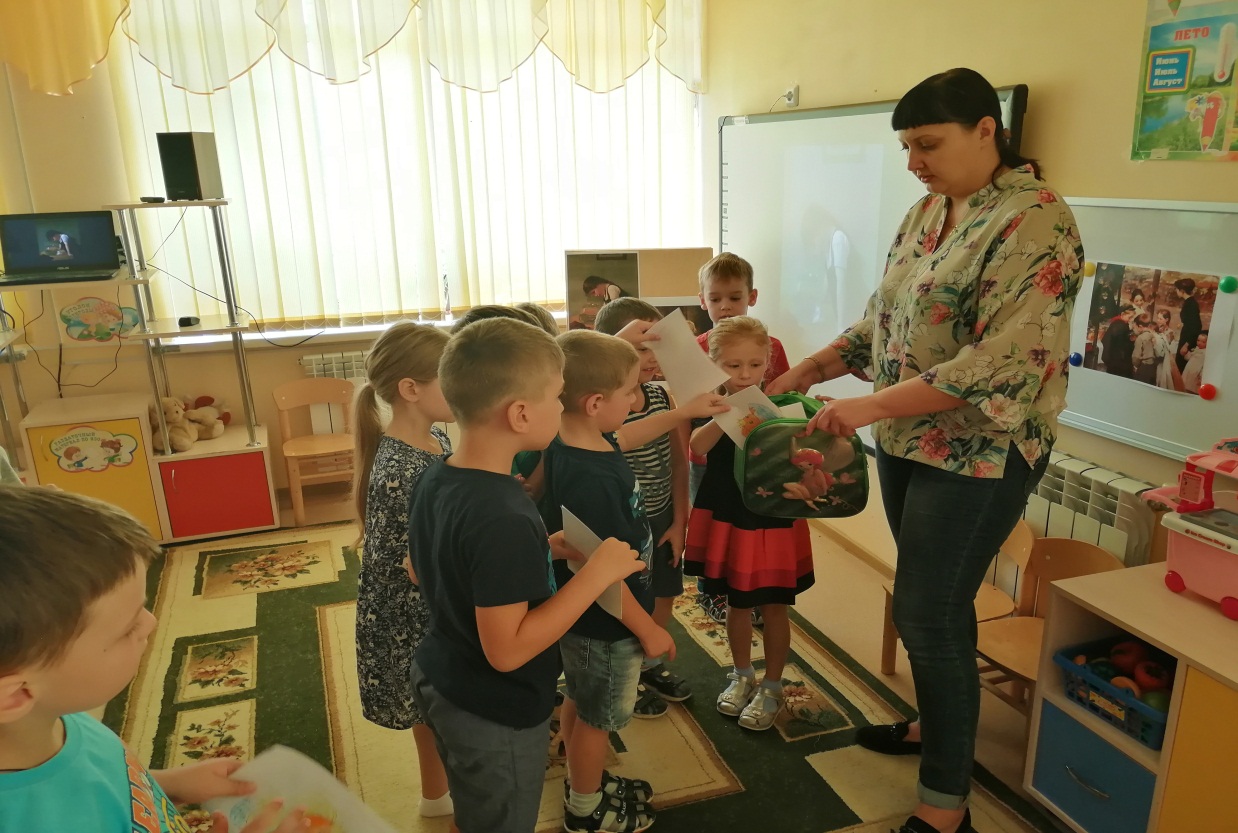 Использование метода «Зеленого рюкзака»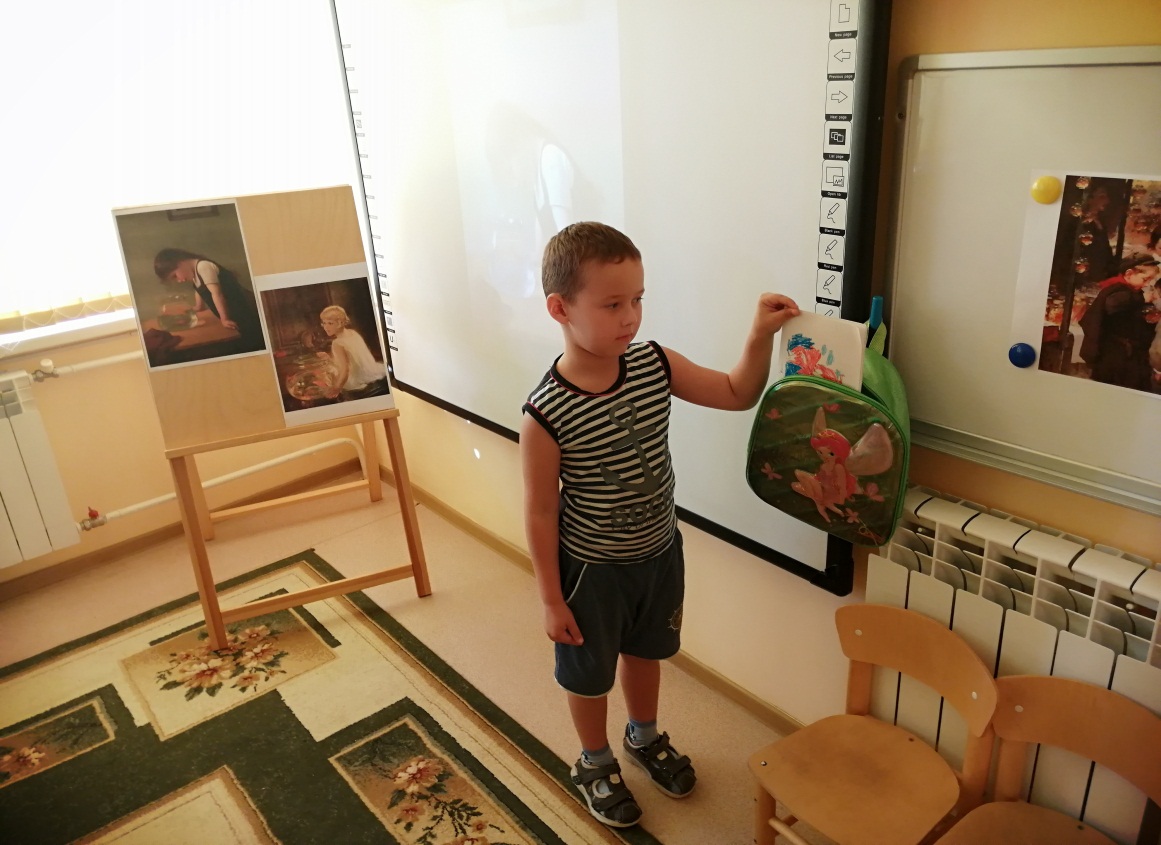 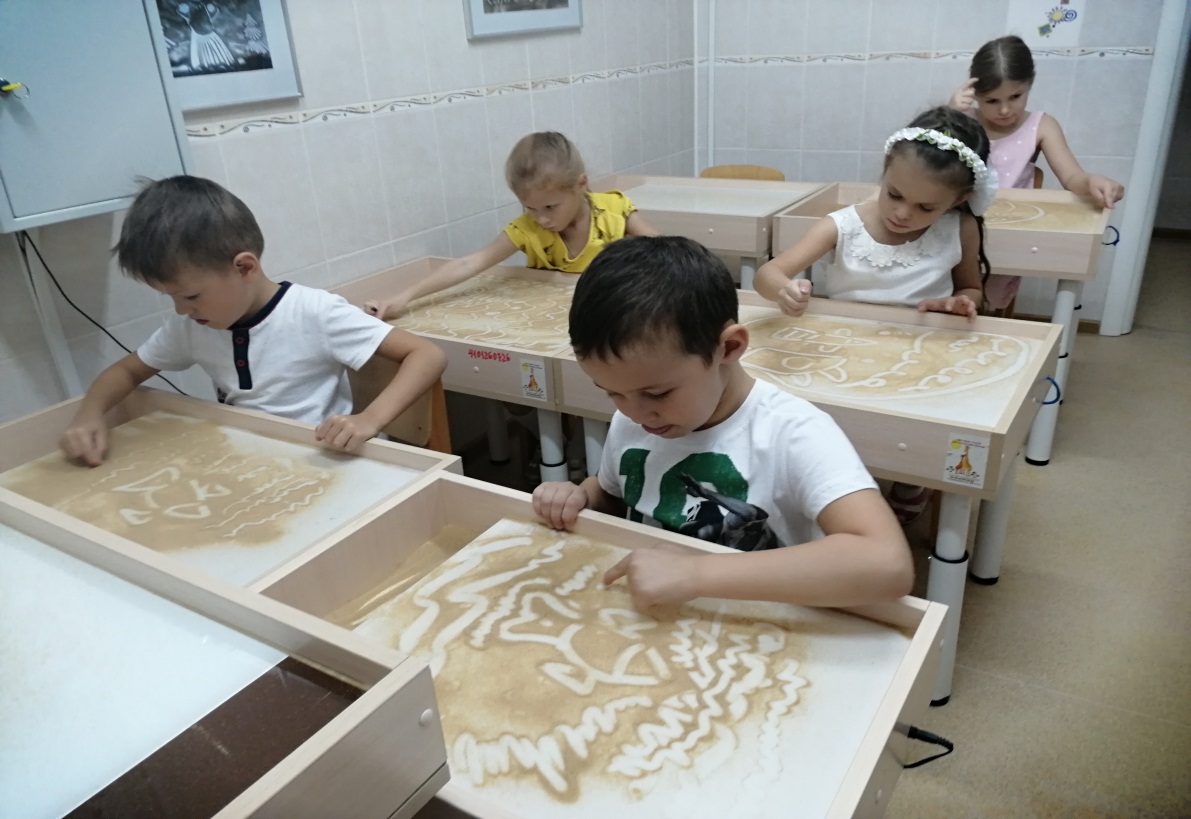 ННОД в студии песочной анимации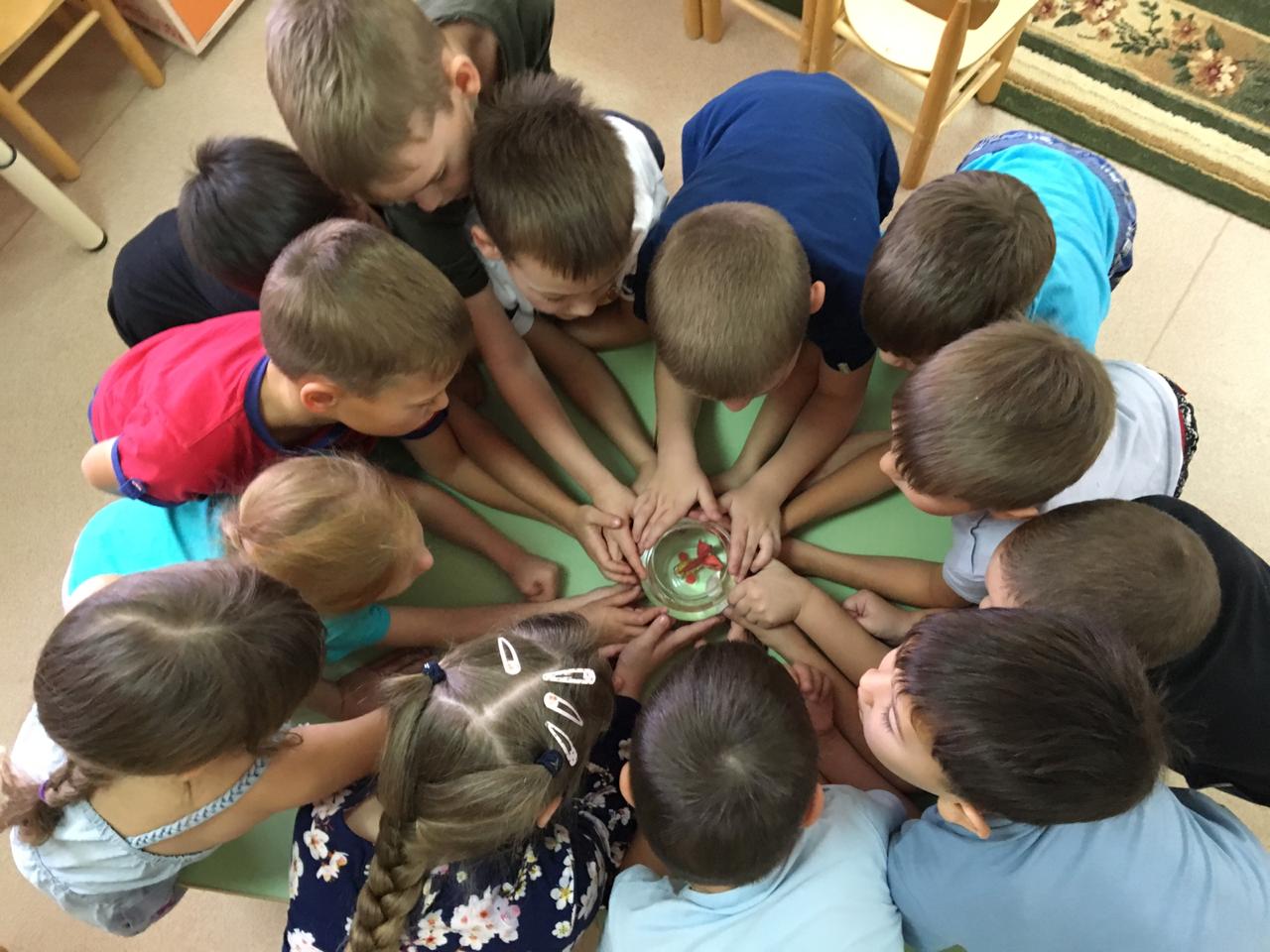 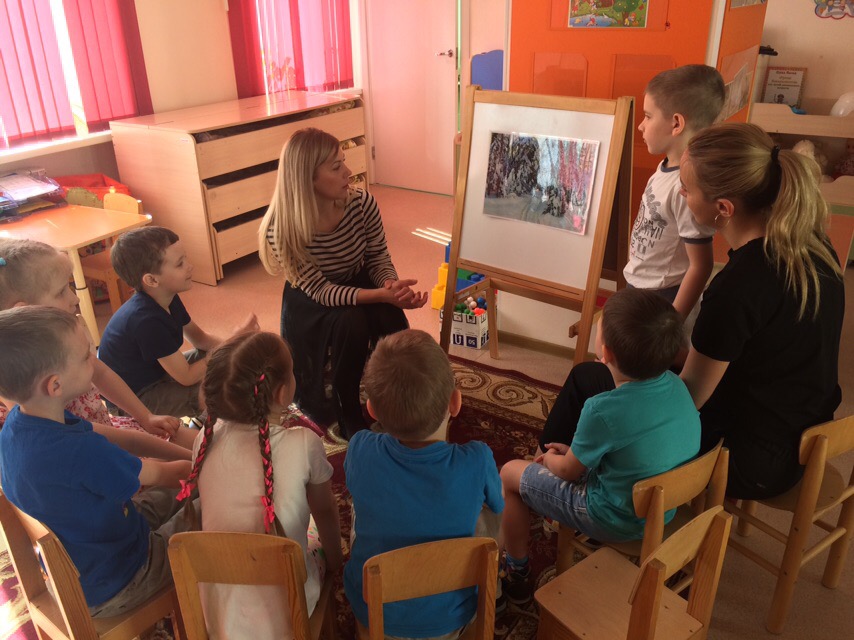 2.4. Разработка и апробация программ внеурочной деятельности  по ЭОУР, УМК «Экология учебной деятельности» (Дзятковская Е. Н.)ТемаИспользование УМК «Экология  учебной деятельности» Е. Н. Дзятковской  на этапе формирования предпосылок УУД воспитанников в старших и  подготовительных группах.ФормаБесплатное дополнительное образование для детей 5-7 летКраткое содержаниеВ МАДОУ №54 с 2019 года в штатное расписание введена новая штатная единица – педагог дополнительного образования по экологическому воспитанию. Бесплатное дополнительное обучение  по ДООП естественнонаучной направленности «Мир глазами ребенка» для детей 5-7 лет с использованием УМК Е.Н. Дзятьковской ведет педагог высшей квалификационной категории Лобанова М.К.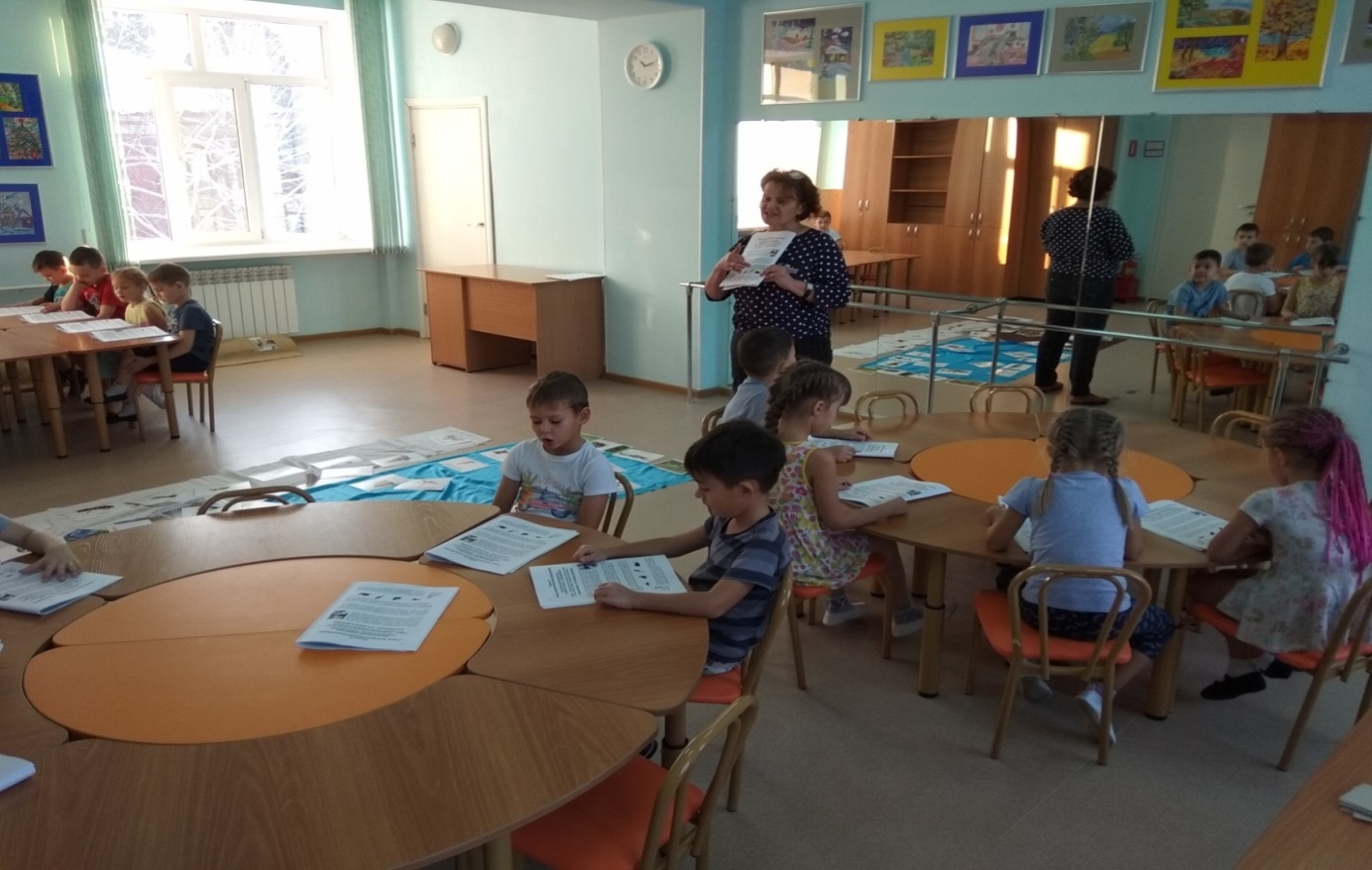 УМК «Экология  учебной деятельности» Е. Н. Дзятковской  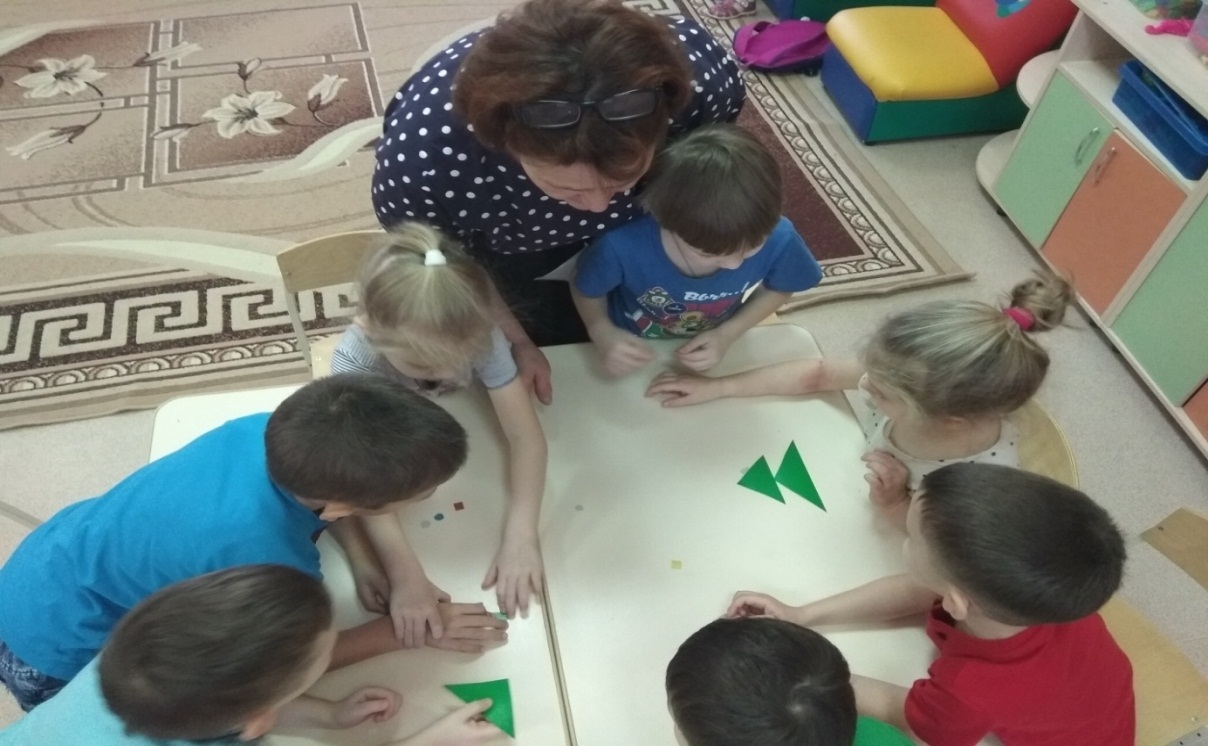 2.5. Мероприятия для достижения Целей Устойчивого развития – всемирного списка мероприятий, которые необходимо провести для ликвидации нищеты, уменьшения неравенства и интенсивного изменения климатаНет 2.6. Разработка и апробация моделей управления образовательным учреждением на основе идей устойчивого развитияТема «Наш новый детский сад - экосад»ФормаОбразовательный управленческий  проект  Краткое содержаниеПроект экосада представлен на конкурс Международных проектов «Экологическая культура. Мир и согласие»; Фонд имени В. И. Вернадского.Проект  отмечен  Золотым сертификатом фонда, положительным отзывом о важности и актуальности проведенной работы в рамках проекта и дальнейшими рекомендациями. 3. Укажите публикации ТемаРоль изобразительного искусства в экологическом образовании дошкольников Автор, должность Сальникова Ольга Александровна, воспитательВыходные данные сборникаСборник по материалам Всероссийской  научно – практической конференции: «Непрерывное экологическое образование: проблемы, опыт, перспективы»4. Выводы по отчету:1. проведено  мероприятий (общее количество) - 39, из них для педагогических работников -27, для обучаюшихся - 6, для родителей - 62. общее количество участников человек - 614, из них обучающихся -256, педагогических работников-102 , родителей (семей) - 25618.06.2020г. Заведующий                                                                                                                  Л.В. Чепелева